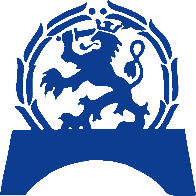    Hämeenlinnan kansalliset seniorit ryJäseneksi liittymislomakeLomake toimitetaan yhdistyksen jäsensihteerille.Yhteystietomuutokset pyydetään ilmoittamaan yhdistyksen jäsensihteerille sähköpostilla tai puhelimitse tai Kilta-järjestelmän kautta nettisivuilla https://kilta.senioriliitto.fi.Antamiasi tietoja käytetään esimerkiksi Kansallisen senioriliiton, piirijärjestöjen sekä yhdistysten jäsenviestintään sekä markkinointiin. Tietoja ei luovuteta ulkopuolisille. Antamalla tietosi hyväksyt liiton tietosuojakäytännöt.Yhdistys täyttää. Liittymispäivä:Sukunimi:Syntymäaika, pp.kk.vvvv:Etunimet:Kutsumanimi:Ammatti tai titteli:Sukupuoli:Mies  Nainen Muu,                                      ei tietoaSähköposti:Puhelinnumero:Lähiosoite:Postinumero:Postitoimipaikka:Kotikunta:Päivämäärä ja allekirjoitus: